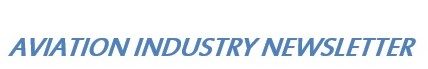 TORNA IL LUNGO RAGGIO SENZA SCALONei prossimi mesi di ottobre, novembre e dicembre Qantas opererà tre voli sperimentali nell’ambito del suo "Project Sunrise" per raccogliere  dati sulla salute e il comfort dei passeggeri e dell'equipaggio in  caso la compagnia volesse operare voli a lungo raggio senza scali intermedi. In pratica questi voli testeranno la fattibilità di volare da Sydney a New York e da Sydney a Londra. In concomitanza con questi voli che saranno i più lunghi del mondo Qantas dovrà pure sciogliere il nodo sull’aeromobile con cui operare tali servizi scegliendo tra le versioni speciali dell'Airbus A350 e del Boeing 777X.  Nel frattempo i tre voli sperimentali saranno operati da aerei Boeing 787-9 consegnati a Qantas poco prima di ogni volo. Due dei velivoli saranno posizionati a New York e uno a Londra. Gli aerei saranno dotati di una quantità minima di servizi di bordo e di una quantità massima di carburante per garantire che l'aereo abbia la portata necessaria per raggiungere Sydney. Attualmente Qantas  adatta i suoi 787-9 in configurazione da 236 posti, ma solo 40 persone, compreso l'equipaggio, saliranno a bordo per questi voli speciali.I piloti, l'equipaggio di cabina e i passeggeri saranno dotati di apparecchiature di prova indossabili durante i voli. I piloti in particolare avranno un dispositivo per l’elettroencefalogramma (EEG) atto a misurare l'attività delle onde cerebrali, da questi dati i ricercatori della Monash University potranno studiare e sviluppare modelli di riposo dei piloti per i futuri voli. I ricercatori misureranno anche i livelli di melatonina dell'equipaggio prima, durante e dopo i voli. In cabina durante il tragitto, i passeggeri prenderanno parte a varie esperienze per aiutare gli scienziati e gli esperti medici del Charles Perkins Centre a capire come il volo ultra-lungo raggio influisce sulla salute e il benessere dei passeggeri. Molto verosimilmente si dovrà attendere ancora qualche anno prima di volare senza scalo tra New York/ Londra e Sydney. Qantas prenderà la sua decisione sulla fattibilità del "Project Sunrise" entro la fine del 2019 dopo appunto l’espletamento dei voli di prova e  la valutazione dei risultati.  Oltre all’esito degli studi sul comfort dei passeggeri e dell’equipaggio, il lancio dei voli da New York e da Londra dipenderanno anche e soprattutto dal fattore economico delle operazioni, dalle approvazioni normative e da accordi speciali con i piloti e gli assistenti di volo di Qantas per la revisione delle regole del lavoro. In realtà va ricordato come la Qantas già operi il volo QF9 Perth-Londra senza scalo; tale collegamento è attualmente al terzo posto per lunghezza con 14.500 chilometri di percorrenza.Il record sulla distanza più lunga dei voli è detenuto dalla Singapore Airlines la quale con il suo volo SQ21/22 Singapore-New York ha coperto la distanza di 16.700 chilometri. Il collegamento è svolto con l’Airbus A350-900 ULR. Precedentemente negli anni 2004:2013 questo volo era operato con gli A340-500 ed è stato poi ripreso nell’ottobre 2018 con l’A350. Il tragitto viene coperto in 18 ore e 45 minuti. La sigla ULR sta per Ultra Long Range e solitamente rientrano sotto tale categoria i voli che eccedono le 12 ore. Non esiste una definizione comunemente accettata per questo termine.	La distanza più breve tra due punti della terra è una linea retta, ma potrebbe non essere la più veloce e non sempre è quella scelta per l’effettuazione di un volo a lungo raggio. Quando nel 2018 Singapore Airlines ha rilanciato i suoi voli Singapore-New York, la rotta ha riconquistato il titolo di volo più lungo del mondo per distanza ma il suo tempo di blocco di 18 ore e 45 minuti è stato fortemente influenzato dai forti venti d'alta quota che più volte hanno ridotto notevolmente i tempi di volo su entrambe le tratte di andata e ritorno. La previsione circa i venti che si incontreranno può far variare notevolmente la rotta che si decide di effettuare.Le cinque rotte più lunghe “non-stop”1) Newark-Singapore ; Singapore Airlines,		A350-900ULR	16.700km2) Doha-Auckland ; Qatar Airways,			B777-200LR	14.535 km3) Perth-Heathrow; Qantas,				B787-900	14.500 km4) Auckland-Dubai; Emirates,				A380-800	14.200 km		5) Los Angeles-Singapore, Singapore Airlines,	A350-900ULR	14.100 kmLo svolgimento di queste rotte senza scalo, una volta decisamente antieconomiche,  è stato reso possibile da aerei ultima generazione come l'A350-900ULR, in grado di volare per 18.000 chilometri; L'A340-500, in grado di volare per 16.670 chilometri  con 293 passeggeri. L'A380 è in grado di volare per 15.200 km con 544 passeggeri. L'A350-900 può volare per 15.000 km  con 325 passeggeri.Fra gli aerei della Boeing troviamo il 777-200LR, che può coprire 17.446 chilometri con 317 passeggeri. L'annunciato Boeing 777-8X sarà in grado di volare per 16.110 km con 350-375 passeggeri. Una variante a lungo raggio del 777-8X potrebbe consentire voli economici non-stop sulla Kangaroo Route tra Londra e Sydney in circa 19 ore ed è uno dei candidati alla scelta di Qantas.Alcune tappe significative dei voli ULR Ottobre 1957, un Trans World Airlines Lockheed L-1649 Starliner,  inaugura la Londra-San Francisco  (8,640 kilometri); Giugno 1961, El Al avvia la rotta di 9,270 kilometri da New York a Tel Aviv con il Boeing 707,  la durata è di 9 ore e 33 minuti;Febbraio 1963, Aeroflot apre la rotta Mosca-Havana  via Murmansk con il suo  Tupolev-114D. La tratta Havana-Murmansk, la più lunga coperta da un aereo turboprop, dura 16 ore;Agosto 1967, Aerolineas Argentinas lancia il volo senza scalo Madrid-Buenos Aires  con un Boeing 707. Il tragitto è di 10,062-kilometri con una durata del volo di 12 ore. Fino al 1976 questa rimase la rotta più lunga operata da una aerolinea regolare. Nell’aprile 1976, la Pan Am conquista il record della rotta più lunga senza scalo collegando il JFK con Tokyo. Lunghezza 10,854 kilometri. A dicembre dello stesso anno nuovo record della Pan Am con la Sydney–San Francisco, di 11,937 kilometri.Maggio 1988,  El Al lancia il collegamento Tel Aviv-Los Angeles,  di 12,189 kilometri,  distanza coperta in 13 ore e 41 minuti.Marzo 2001, con la dissoluzione dell’Unione Sovietica si apre lo spazio aereo dell’URSS e la Continental Airlines  si avvale della rotta  circum-polare volando da Newark a Hong Kong con un nuovo collegamento di 13,578 kilometri che viene coperto in poco più di 16 ore. Pochi giorni dopo è la volta della United Airlines che apre il servizio JFK-Hong Kong di 3 kilometri più lungo rispetto a quello della Continental; Febbraio 2004, Singapore Airlines lancia il servizio Singapore-Los Angeles di 14,113 kilometri. Durata del volo 16 ore e 30 minuti; Giugno 2004, la Singapore Airlines avvia il volo SQ 21/22 con  l’Airbus A340-500  sulla great circle route da Newark a Singapore impiegando poco più di 18 ore.  Il volo oggi operato con l’Airbus 350 detiene attualmente il record della rotta più lunga senza scalo.24 agosto 2019www.aviation-industry-news.com